							Toruń, 23 maja 2024 roku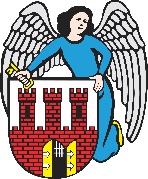     Radny Miasta Torunia        Piotr Lenkiewicz								Sz. Pan								Paweł Gulewski								Prezydent Miasta ToruniaWNIOSEKPowołując się na § 18.1 Regulaminu Rady Miasta Torunia zwracam się do Pana Prezydenta z wnioskiem:- o korektę wieczornych kursów autobusu nr 12UZASADNIENIEChodzi o kurs wykonywany w kierunku „Rudak” rozpoczynający trasę z przystanku Wrzosy I 02 o godz. 21:12. W stosunku do wcześniejszego kursu rozpoczyna się on szybciej o około 8 minut. Zwracane mi są uwagi, że szczególnie dojazd do przystanku „Wielki Rów” zdarza się autobusowi wykonywać szybciej, a tym samym pracownicy pobliskiej galerii handlowej, którzy chcą dostać się na lewobrzeże nie zawsze są w stanie zdążyć na ten „szybszy kurs”. Zmuszeni są czekać na następne połączenie bezpośrednio na lewy brzeg blisko pół godziny. Dlatego zasadnym wydaje się rozważnie możliwości opóźnienia (powrotu do wcześniejszego startu połączenia), z zachowaniem następnego kursu wedle obecnej godziny.                                                                         /-/ Piotr Lenkiewicz										Radny Miasta Torunia